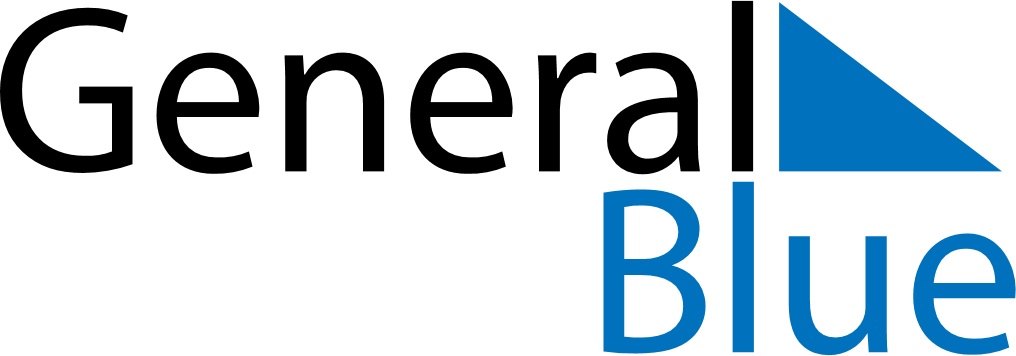 May 2025May 2025May 2025May 2025PolandPolandPolandSundayMondayTuesdayWednesdayThursdayFridayFridaySaturday1223Labour DayConstitution Day456789910111213141516161718192021222323242526272829303031Mother’s Day